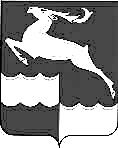 АДМИНИСТРАЦИЯ КЕЖЕМСКОГО РАЙОНАКРАСНОЯРСКОГО КРАЯПОСТАНОВЛЕНИЕ25.12.2017                                            № 1059-п                                          г.КодинскО признании утратившим силу постановления Администрации Кежемского района от 11.12.2017 № 980-п «Об утверждении новой редакции Устава муниципального бюджетного общеобразовательного учреждения «Кодинская средняя общеобразовательная школа №3»В соответствии с Налоговым кодексом Российской Федерации, Федеральным законом от 08.08.2001 №129-ФЗ «О государственной регистрации юридических лиц и индивидуальных предпринимателей», руководствуясь ст.ст. 17, 18, 30.3, 32 Устава Кежемского района, ПОСТАНОВЛЯЮ:1. Признать утратившим силу постановление Администрации Кежемского района от 11.12.2017 № 980-п «Об утверждении новой редакции Устава муниципального бюджетного общеобразовательного учреждения «Кодинская средняя общеобразовательная школа №3».2. Постановление вступает в силу со дня подписания.Исполняющий полномочияГлавы района							                    С.А. Говорская